Этап 1. Викторина «Что мы знаем о космосе?»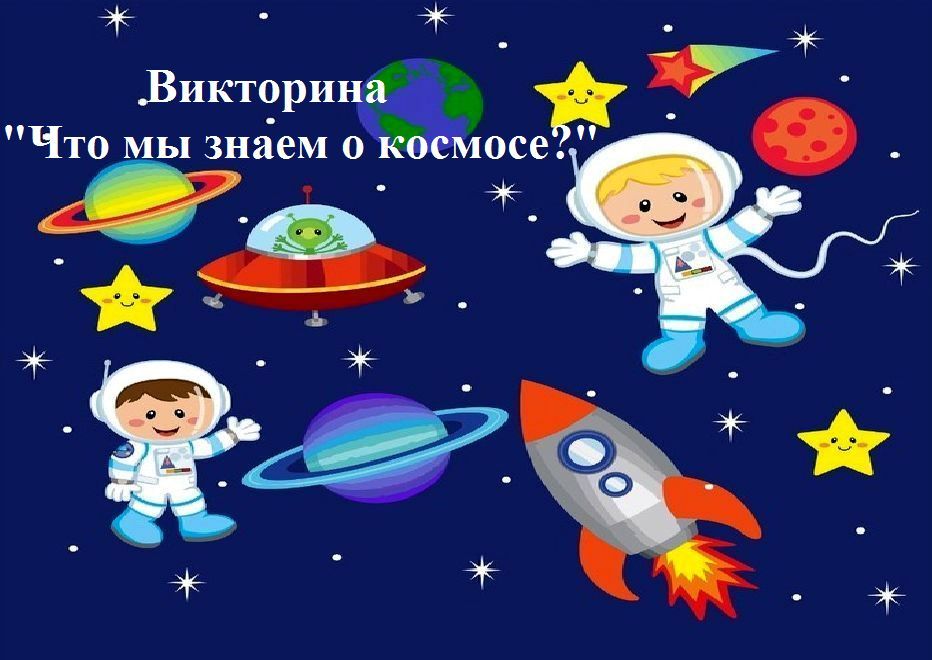 Дорогие ребята! 2021 год богат разными событиями и одним из них является 60-летие со дня первого полета человека в космос. Вглядываясь в звездное небо, человек всегда мечтал покорить космос. И его мечта сбылась! 12 апреля 1961 года советский (российский) космонавт Юрий Гагарин совершил первый в истории космический полет.   В память об этом событии и о великих покорителях космоса мы предлагаем вам принять участие в проекте и выполнить задания викторины «Что мы знаем о космосе?» Желаем вам успехов в выполнении заданий викторины!Критерии оценки викторины «Что мы знаем о космосе?»Возрастная номинация 1-4 классыВозрастная номинация 5-7 классыВозрастная номинация 8-11 класссыКритерии оценкиСодержание критериевКоличество балловПравильность ответов Ответы полные Ответы правильныеНе более 2 баллов за ответы и пояснения к вопросам 11,14, 20, 21, 24 За остальные ответы не более 1 баллаВсего не более 28 балловСодержание  пояснения   -Краткость и информативность (содержательность);-Достоверность информацииОформление файла с ответами  В теме письма указывается название этапа и название команды. (Например: «Лунтики»,  викторина);-В тексте файла с ответами должна быть указана информация о названии команды, образовательного учреждения, возрастной номинации и этапа проекта;- Ответы на викторину оформляются в виде электронного файла в формате Word в произвольной форме;-Ответы пронумерованы согласно вопросам викторины;-Ответы (комментарии) не должны содержать изображений и больших текстовых фрагментов, скопированных со страниц интернета.Полное соответствие критериям – 2 балла;Частичное соответствие – 1 балла;Не соответствие – 0 балловСоблюдение сроковОтветы отправлены не позднее 20.00 часов 5.03.2021г на электронную почту проекта proekt-IMC@yandex.ru  1 баллМаксимальное количество баллов:За все задания викториныне более  31 баллаКритерии оценкиСодержание критериевКоличество балловПравильность ответов Ответы полные Ответы правильные-Не более 0,5 балла за каждый вопрос-блиц. Всего не более 3 баллов.-Не более 2 баллов за ответы и пояснения к вопросам 6, 11,12, 15, 16, 21, 22, 24 -За остальные ответы не более 1 баллаВсего не более 33 балловСодержание  пояснения   -Краткость и информативность (содержательность);-Достоверность информацииОформление файла с ответами  В теме письма указывается название этапа и название команды. (Например: «Лунтики»,  викторина);-В тексте файла с ответами должна быть указана информация о названии команды, образовательного учреждения, возрастной номинации и этапа проекта;- Ответы на викторину оформляются в виде электронного файла в формате Word в произвольной форме;-Ответы пронумерованы согласно вопросам викторины;-Ответы (комментарии) не должны содержать изображений и больших текстовых фрагментов, скопированных со страниц интернета.Полное соответствие критериям – 2 балла;Частичное соответствие – 1 балла;Не соответствие – 0 балловСоблюдение сроковОтветы отправлены не позднее 20.00 часов 5.03.2021г на электронную почту проекта proekt-IMC@yandex.ru  1 баллМаксимальное количество баллов:За все задания викториныне более  39 балловКритерии оценкиСодержание критериевКоличество балловПравильность ответов Ответы полные Ответы правильные-Не более 0,5 балла за каждый вопрос-блиц. Всего не более 4 + 2,5 баллов за блиц 1 и 2-Не более 2 баллов за ответы и пояснения к вопросам 18, 19, 20,  21 и 22 -За остальные ответы не более 1 баллаВсего не более 37,5 балловСодержание  пояснения   -Краткость и информативность (содержательность);-Достоверность информацииОформление файла с ответами  В теме письма указывается название этапа и название команды. (Например: «Лунтики»,  викторина);-В тексте файла с ответами должна быть указана информация о названии команды, образовательного учреждения, возрастной номинации и этапа проекта;- Ответы на викторину оформляются в виде электронного файла в формате Word в произвольной форме;-Ответы пронумерованы согласно вопросам викторины;-Ответы (комментарии) не должны содержать изображений и больших текстовых фрагментов, скопированных со страниц интернета.Полное соответствие критериям – 2 балла;Частичное соответствие – 1 балла;Не соответствие – 0 балловСоблюдение сроковОтветы отправлены не позднее 20.00 часов 5.03.2021г на электронную почту проекта proekt-IMC@yandex.ru  1 баллМаксимальное количество баллов:За все задания викториныне более  40,5 баллов